CLOVER 6Handheld Video MagnifierUser GuideRev BContentsPrecaution	1Quick Start	3Overview	3Compositions	5Accessories	8Stand	12Handle	13Operation	15Power Button	15Setting Menu	17Magnification	19Brightness	20Color Mode	20Lighting	22Freeze	22Image Storage	23Playback	26Multi-Selection	30Line and Mask	32Live Panning	35Focus Control	36Power Frequency	36Memory	37Auto power saving	38Restore	38Hardware Reset	39Troubleshooting	40The unit does not turn on	40Black screen or White screen	40The image does not change	41Smudges or blemishes on the screen	42Specifications	43Precaution                                                                             Before using CLOVER 6 for the first time, you must charge its battery. Refer to Battery and Charging section for more details. 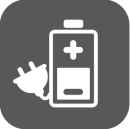 Always operate the unit in a place where the temperature is between 10°and 35°C(50°and 95°F).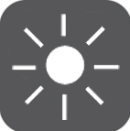 Keep the unit away from wet areas, rain, and other sources of liquids. Do not submerge the unit.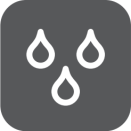 Do not attempt to repair the unit. Any unauthorized attempt will void the product warranty. Contact your distributor to service.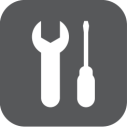 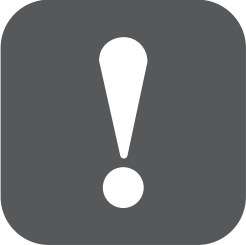 Use the supplied power adapter and battery.Quick Start                                                     Overview                                               Thank you for purchasing CLOVER 6.CLOVER 6 is a handheld video magnifier, and all operations are supported by the high contrast tactile buttons. Equipped with the 1080P FHD touch screen, hand gesture provides easier and more natural way for certain features. Dual 13M cameras and fast switch mechanism to fulfill the full-range distance viewing requirement. When stand on the table, amazing details reveal with 2-35 times lossless magnification.The handle is flexible enough to be rotated to any angles and satisfy all holding requirements, which is also friendly for left hand user. Transform the handle into stand for comfortable desktop reading. 
Compositions         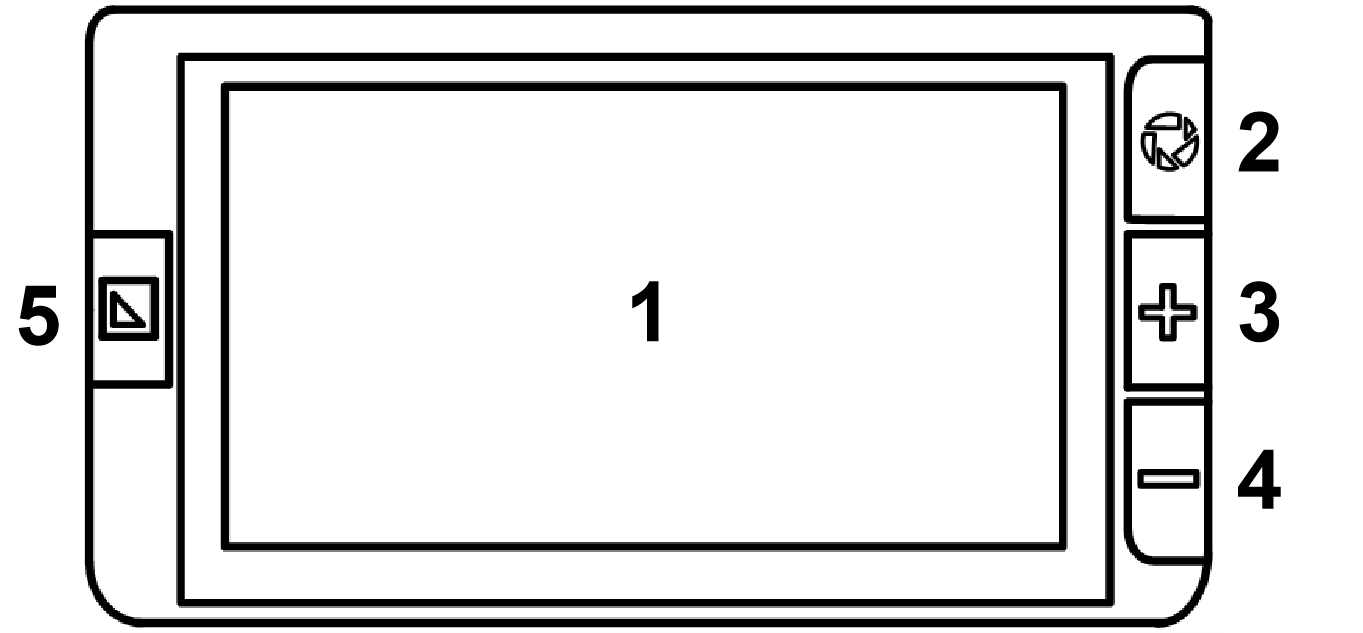 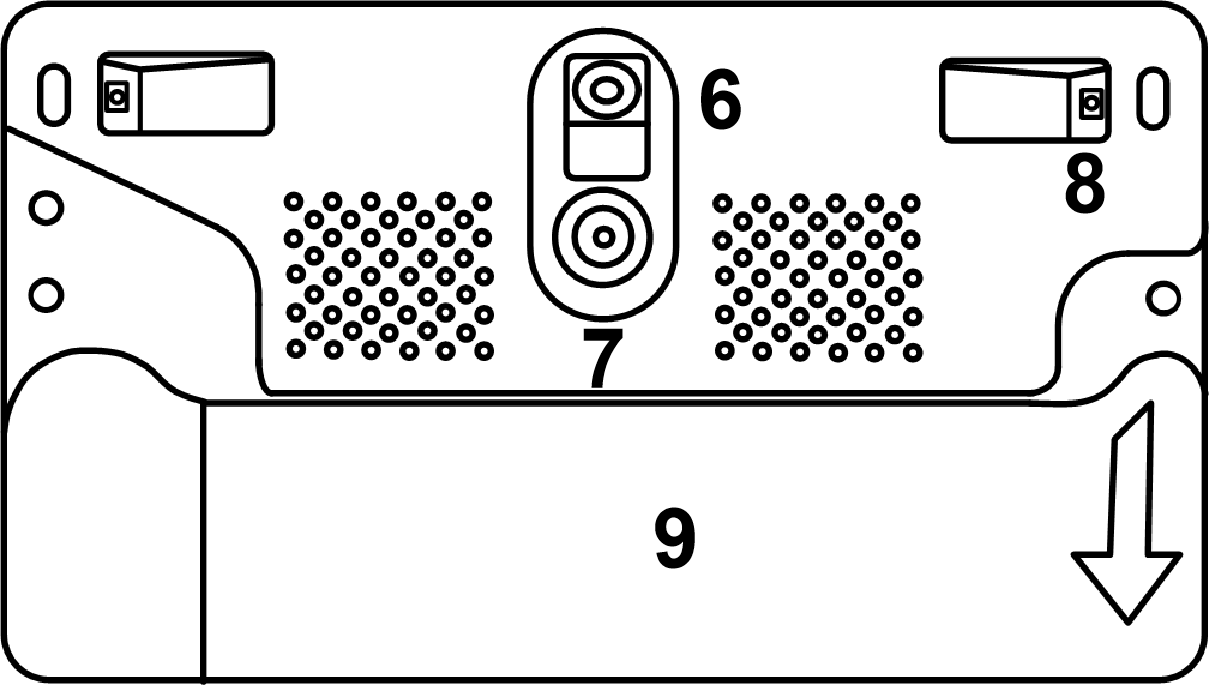 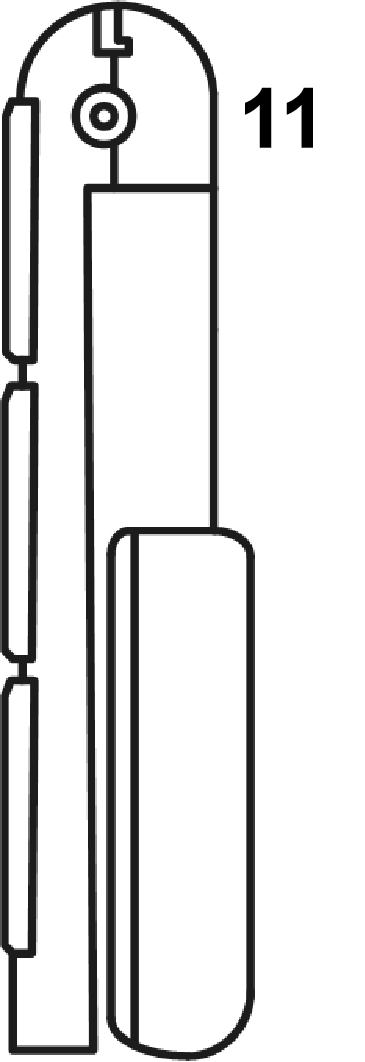 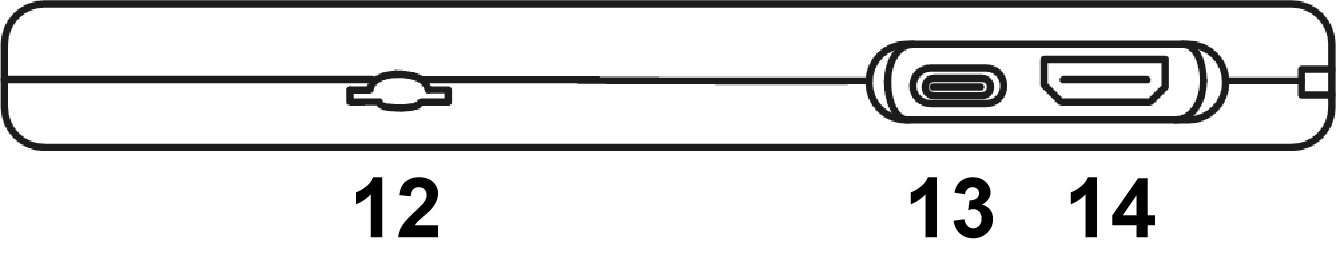 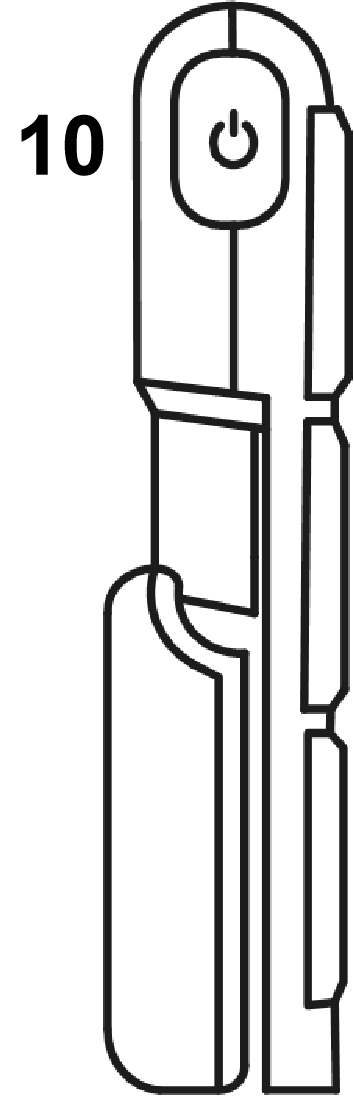 Accessories       Charging the batteryConnect the supplied power cable to the unit’s charging port, and connect the power adapter into an AC outlet to start charging. 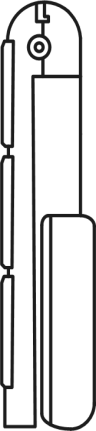 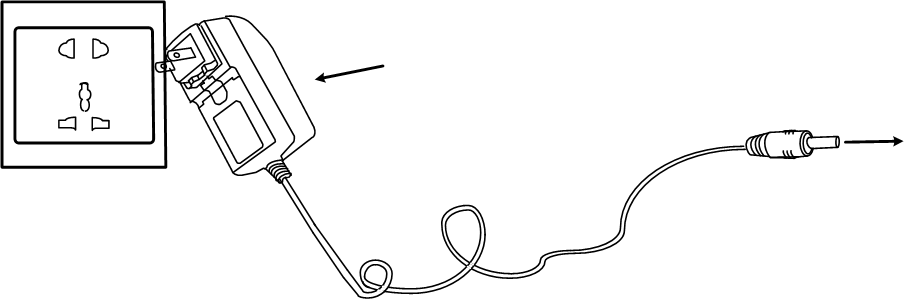 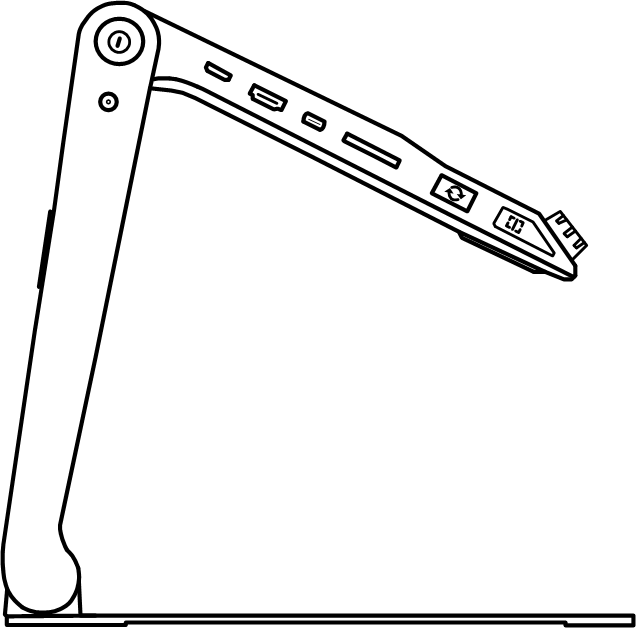 Power LED Charging when the unit is off, the power LED will be green, and then auto turn off when fully charged. A fully Charging will take about 2.5 hours, and will support the unit working continuously for about 3 hoursCharging when the unit is on, the power LED will be green When the unit is on and the power adaptor is not connected, the power LED will be green when the battery is high and will be red when the battery is low. When the red light starts to flash, you will need to charge the batteryWhen in the standby mode, the LED light will be yellow. You can also check the battery status by pressing the power button.StandUnfold the stand as the following figure shows. 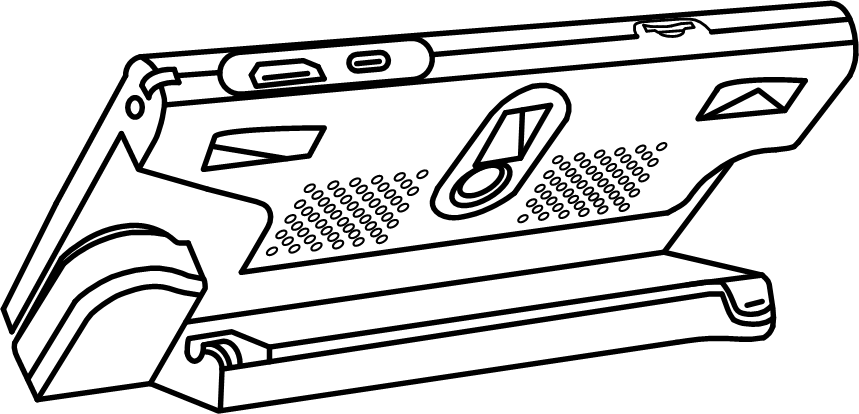 HandleRotate the handle as the picture shows and hold it at your most comfortable position. 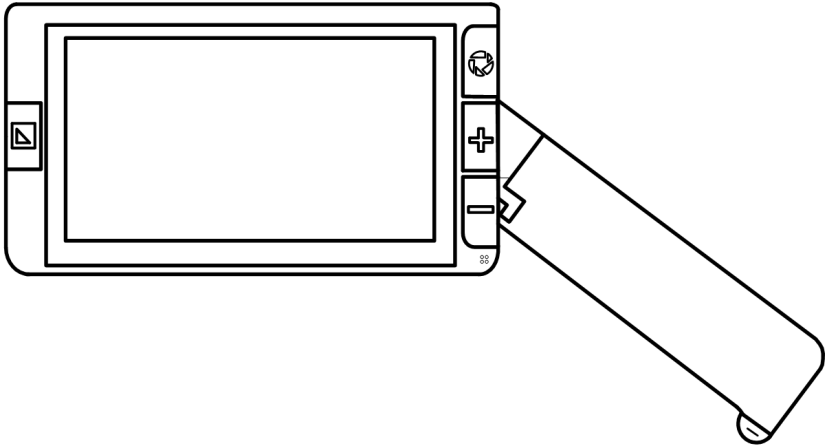 When the handle is open as picture shows, the device will switch automatically from distance camera to near view camera. 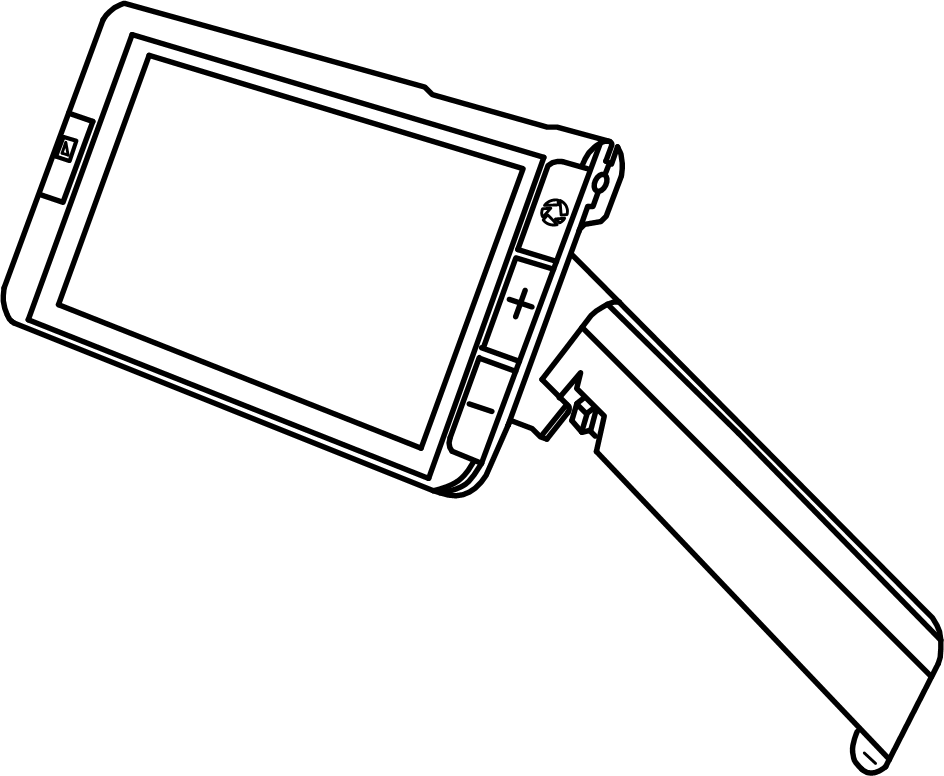 Operation                                          　　　　　　　　　　　　　　　　                                                                                         Power ButtonPress and hold the Power button for 2 seconds to turn on the unit when it is off.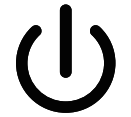 Press and hold the Power button for 2 seconds when it is on to get into choosing page: Standby Modeor Turn Off . Tap the Sleeping icon or no operation in 3 seconds to get into Standby Mode. When in Standby Mode, long press Power buttonfor 3 seconds to wake up the unit. 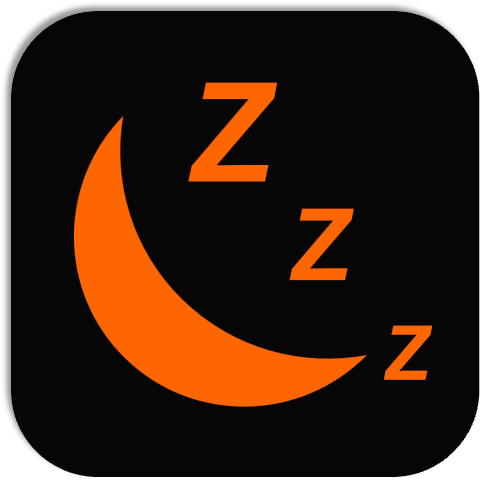 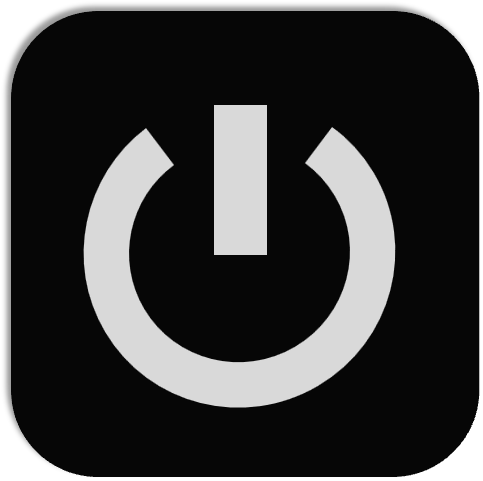 When the unit is on, press the Power button to enter the Setting Menu. Press other buttons when holding the Power buttonwill make combo function, refer to the following instructions for more detailsSetting MenuSlide the corresponding control bar to adjust volume/brightness. Use tap gesture on the specific icon to activate/inactivate the setting. No operations for 8 seconds or short press the Power buttonto exit.  MagnificationPress the Zoom In button/ Zoom Out button to increase/decrease magnification, and hold the button for continuous increasing/decreasing.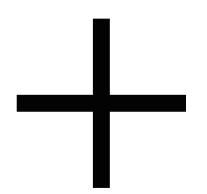 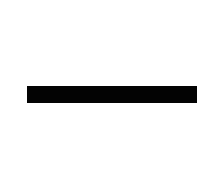 In addition to the Zoom button, use the pinch and zoom gesture on the touchscreen to adjust the zoom level.Magnification Range: 2x – 35x (near view)BrightnessIn addition to control bar, hold the Power buttonand press the Zoom In button/Zoom Out buttonto increase/decrease the screen brightness. Color ModeA color mode is a pre-defined color combination. Full color mode is suitable for picture, map viewing, and enhanced contrast mode is combined with different foreground and background colors and can help to read clearly. Press the Enhanced Color buttonto cycle through the color combination list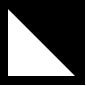 Press and hold the Enhanced Color buttonfor 3 seconds to enter the Customized Color Page, use the tap gesture to activate/inactivate the enhanced color combination.No operations for 8 seconds or tap the Exit iconor long press the Enhanced Color button to exit the Customized Color Page. 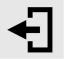 Press the Power button+ Enhanced Color buttonto quickly return to the full color mode. LightingIn addition to the setting menu, hold the Power buttonand press the Freeze buttonto turn on/off the LED lights. 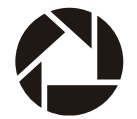 FreezeFreezing an image on the LCD screen can be useful for further reading, and also further zooming in or zooming out or changing the color mode for a better view. The brightness adjusting is not allowed when freezing.Press Freeze button to lock/unlock the image.For the locked image with increased magnification, you can use the gesture to navigate around freely.Image StorageLong press the Freeze buttonfor 3 seconds to store the current image. The Voice Record icon will appear after the storage. Tap and hold the Mic icon to begin the recording and release the icon to finish (or press the Locate buttonto record).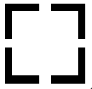 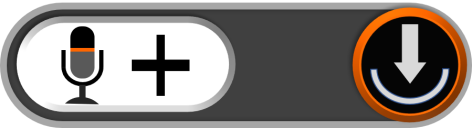 You can replay the recorded voice by pressing the Play Icon (or pressing the Freeze button )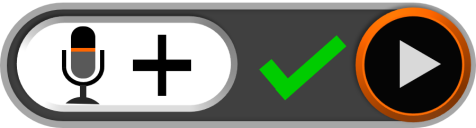 You can repeat recording the voice but only the latest record will be saved with the image.No operations for 5 seconds or tap other inactive area or press the Power buttonto close. For a better recording quality, please approach to the Mic as the picture shows and speak aloud. 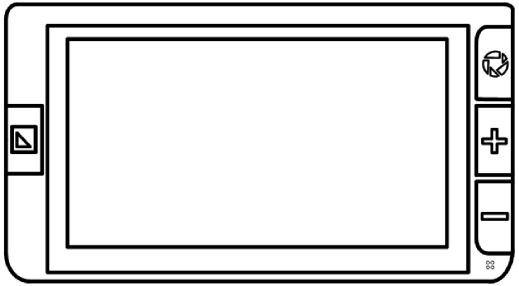 Note: When the saved images reach to the maximum capacity (2 GB, Memory Full icon appears), you will need to delete some pictures first in Playback mode before the next successful saving.PlaybackPress the Power buttonget into the Setting menu and tap the Gallery iconto enter the picture gallery. Page up/down the gallery by the slide bar on the right side of the screen. 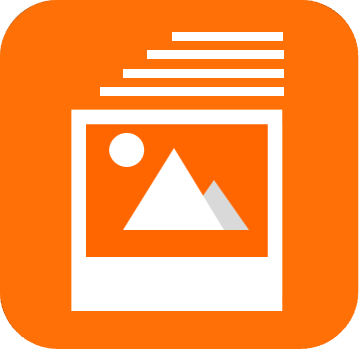 Tap the picture to choose (or press Zoom button) . The thumb picture with the voice label can play the recorded voice by tapping the Voice icon on the top-right side. Tap again (or press the Freeze button) to playback the picture.You can view and navigate the image with the same operations described in the Image Freeze. Press the Freeze buttonto return to the gallery.When in the gallery, select the target image which needs to be deleted, tap the trash iconand the same trash label will appear right on the image. Tap the trash iconagain to delete or Power button/any other places on the screen to cancel.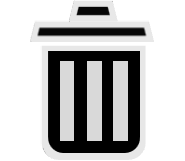 When in the galley, tap the trash icon for 5 seconds to delete all the images. Tap the trash iconagain to confirm or Power button /any other places on the screen to cancel.Pictures can be transferred to the external SD card when it is inserted. Choose the specific picture first and then tap the Transfer icon  to start. 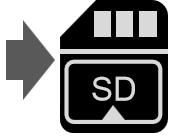 Long tap the Transfer icon for 3 seconds, all the pictures will be chosen and transferred to the external SD card. Multi-Selection When in the gallery, long tap on the specific picture(or long press the Freeze button) to activate/inactivate the Multi-selection. With Multi-selection enabled,a small box will appear at the lower right corner of each picture. Tap (or use Zoom button and Freeze button) to choose all the target pictures. Then multi-transfer or multi-deletion can be applied accordingly.Tap the corresponding the Trash icon/Transfer icon to to pop up the choose box. Tap the icon in the choose box to delete/transfer all the chosen pictures. Tap the Exit iconor press the Power button to back to the multi-selection. 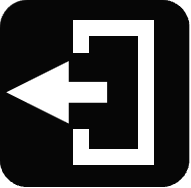 Long tap on the screen or tap the Exit icon again( press the Power button or long press the Freeze button)to exit the multi-selection mode.Line and MaskPress the Locate iconto activate the Line/Mask function. Tap the icon can switch among different Reading Line & Mask modes. The position and width/distance of the line/mask can be adjusted with the Locate iconavailable on the screen. The icon will disappear automatically in 8 seconds or press Power buttontwice. 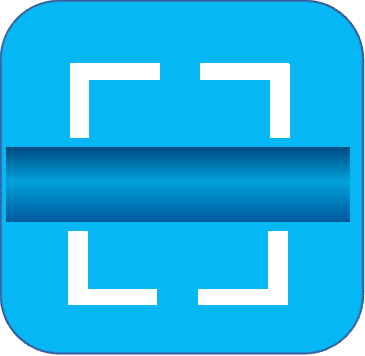 One horizontal line Use finger to slide up/down on the screen to change the position of horizontal reading line, and slide left/right to decrease/increase the width of the line.One vertical lineUse finger to slide left/right to change the position of vertical reading line, and slide up/down to increase/decrease the width of the line.Horizontal maskUse finger to slide up/down to change the position of the masks, and slide left/right to narrow/enlarge the distance between the masks. Vertical maskUse finger to slide left/right to change the position of the masks, and slide up/down to enlarge/narrow the distance between the masks. Note: The above function can only be achieved with the Locate iconappears. Without the icon, the live panning is usable.  Live PanningIn the higher zoom level, use slide gesture to navigate the image for seeing more without moving the paper.Quickly tap the image center twice to re-center the image.Quickly tap the image edge twice to jump to the start/end point.Focus ControlThe autofocus system works well in the most situations. In addition, some methods are provided to control the focus. Tap on the screen for 2 seconds to trigger the focus manually.Power FrequencyPower Frequency provides the options of 50HZ and 60HZ power frequency according to customer region. Long press the Power button + Enhanced color button for 3 seconds can adjust the frequency.MemoryThe unit will memorize automatically the most recent settings such as color mode, magnification, beep when power off normally and use them in the next power on Auto power savingIf no operation and no moving for over 5 minutes, the unit will get into standby mode automatically and will turn off in 10 minutes. RestoreHold the Freeze buttonand the Enhanced Color buttonat the same time for 3 seconds to reset to the default factory settings. Auto power off when resetting is done. Hardware ResetWhen the unit is hung(can’t be turned off), press the Power+Freeze button+Zoom Out buttonat the same time to trigger the hardware reset.Troubleshooting                                                                                               The unit does not turn onConnect to the power adapterCharge the batteryBlack screen or White screenIf the unit is sitting on a flat pure surface, the screen may be black or white, Lift the unit off to ensure change happens.Adjust the magnificationAdjust the color modeWhen the unit is connected to TV, the screen is blackRestart the unitThe image does not changeIf the unit enter the freeze mode, the image will not changePress power button to check the current statusRestart the unitSmudges or blemishes on the screenAdjust brightnessClean the LCD screen and cameraPlease contact your local distributor if problem is not solvedSpecifications                                                                                               1. LCD screen2. Freeze3. Zoom In4. Zoom Out5. Enhanced Color6. Near View Camera7. Distance View Camera8. LED Lights9. Handle10. Power Button11. Charging Port12. Micro SD Card SlotUSB PortHDMI Output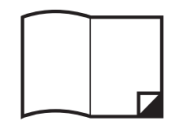 User Manual  Power AdapterCleaning Cloth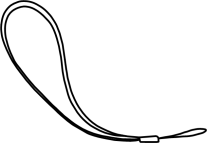 StrapPouchHDMI Cable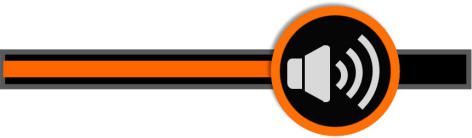 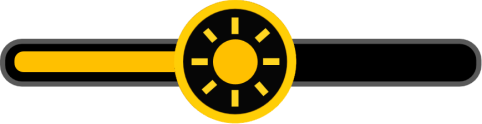 Volume Control BarBrightness Control Bar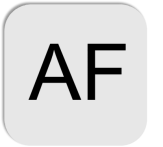 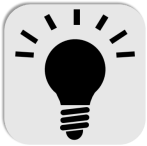 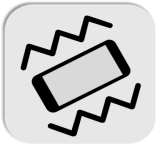 Auto FocusLED LightVibration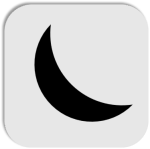 Power savingLine/MaskGalleryDisplay:5.5 inch IPS touch screen, anti-glare Screen Resolution: 1920*1080Camera:Dual 13M auto-focus CameraVideo Resolution: 1920*1080 Magnification：Approximately 2x ~ 35xColor Mode：True colorUp to16 user-defined Enhanced ColorsBrightness:Video Mode:  LCD brightness adjustableNear-view, Distance-viewVibration:Screen vibration feedback On/Off controlSnapshot:Image Storage and PlaybackStorage capacity: approximately 2GBLocate:Reading Line/Mask functionSize: <= 160*91*21mm (Device folded)Weight: <265 grams (Battery included)Battery：Nearly 3 hours continuous use Charges in approximately 2.5 hoursPower AdapterInput: 110-240V; Output: 5V/3A